Stampa e colora con le matite colorate suggerendo la profondità.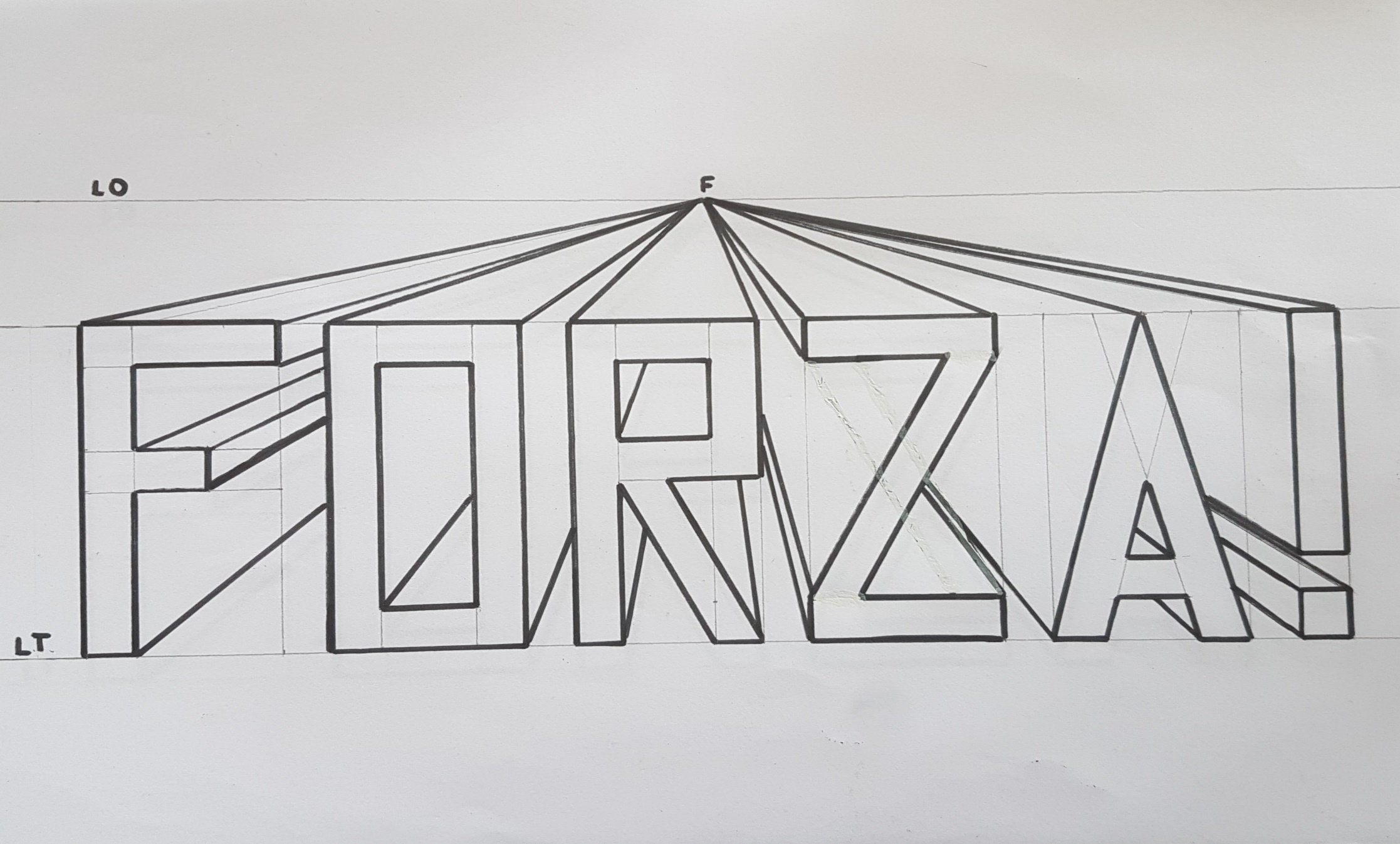 